Администрация муниципального образования Ейский район Администрация муниципального образования город ЕйскЕйская межрайонная торгово-промышленная палатаНекоммерческое партнерства по содействию развития курортов Ейского района «Ейские курорты» 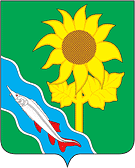 СТРАТЕГИЯустойчивого развития курортно-туристического комплексамуниципального образованияЕйский район до 2026 годаг. Ейск  2016 год       Разработано:							 Утверждаю:       Директор некоммерческого           			   Глава муниципального Партнерства «Ейские курорты»      			      образования Ейский район         ________А.В. Вивчаренко		                      _______Ю.А. Келембет										 Согласовано:									       Председатель совета							            муниципального образования 										        Ейский район 									     ________В.А. Петров										Согласовано: 									     Председатель Ейской 										         межрайонной  торгово-промышленной  												палаты								   ___________П.М. ПодставкаСОДЕРЖАНИЕОбщие положенияНастоящая Стратегия разработана в соответствии с законом РФ «О государственном прогнозировании и программах социально-экономического развития РФ», постановлением главы муниципального образования Ейский  район  № _____ от ____________ 2015 года ________________________________________________________________. 		При разработке Стратегии учтены опыт создания стратегических планов и концепций развития Краснодарского края, группы курортов федерального значения Ставропольского края - Кавказкие минеральные воды.		Процессы стратегического управления и планирования развития Ейского района ориентированы на выделение «точек роста», их ранжирование, разработку механизмов привлечения и распределения ресурсов между ними, остальными составляющими Ейского регионального хозяйства, а также, выявление «узких мест» экономики, требующих безотлагательного решения.РАЗДЕЛ IСоциально-экономическая оценка санаторно-курортного комплекса  Ейского районаАнализ географического положения и климата Ейского районаЕйский район расположен севере Краснодарского края, на полуострове, на восточном берегу Таганрогского залива, омывается Таганрогским и Ясенским заливами, Ейским и Бейсугским лиманами, а также Азовским морем. Граничит с Щербиновским, Каневским и Приморско-Ахтарским районами. С крупными городами район связан асфальтированным шоссе и железной дорогой. К населенным пунктам проложена разветвленная сеть дорог с регулярным автобусным сообщением.Площадь Ейского района составляет 2120,3 км2. Административный центр района — г. Ейск, порт на Азовском море. Расположен в 247 км. к северо-западу от Краснодара и 172 км к юго–западу от Ростова–на–Дону.На территории Ейского района расположено 10 сельских поселений, объединяющих 32 населенных пункта. Их них 1 город, 4 станицы, 27 сел, поселков, хуторов. В 40 населенных пунктах района проживает по состоянию на 2015 год - более 140 тыс. жителей. Территория города Ейска и Ейского района - 2120,08 тыс. га.В плане развития курортной инфраструктуры интерес представляют несколько кластеров: прибрежная зона таганрогского залива в г. Ейске, три  песчаных косы - Ейская, Долгая, Камышеватская, прибрежная территория в районе населенного пункта Ясенская переправа, окрестности озера Ханского, остров Ейская коса.		Климат и природно-ресурсный потенциал Ейского района		Ейский район расположен в северо-западной части Краснодарского края: его территория с трех сторон омывается водами Азовского моря. Он характеризуется южной разновидностью умеренно-континентального климата с жарким летом и умеренно мягкой зимой. В его формировании основную роль играют: субмеридиональный тип атмосферной циркуляции; расположение района в южных широтах европейской территории России и удаленность его от обширных океанических пространств.Общая характеристика: 
Тип климата: умеренно-континентальный
Среднегодовая температура: °C 10,0 
Температура Максимальная: °C 39  Минимальная: °C−31 Количество осадков: мм 456 из них: в теплый период выпадает 252мм,  в холодный 203мм
Снежный покров: мес. 2-3 Средняя скорость ветра: м/с 5,9 Господствующие ветры:- восточные, в том числе в среднем 44 дня в году с суховеями- западные и юго-западные ветры часто сопровождаются обильными осадками, особенно в осенне-зимний период.		Климат района относится к континентальному климату умеренных широт, на который оказывают смягчающее влияние водные массы Азовского и Черного морей. Благодаря этому климат района классифицирован как степной климат приморских районов. Рекреационная зона района включает в себя разнообразные виды природных факторов: лесной массив; открытые пространства косы, покрытые ровным слоем ракушки; морское побережье; минеральные лечебные йодо-бромные воды, приморский климат.		На территории Ейского района детально разведаны месторождения минеральных лечебных вод (ст. Должанская) и 3 месторождения лечебных иловых сульфидных грязей (о. Ханское, плес Глубокий, Бейсугский лиман).		Черноморской гидрологической экспедицией в 1997-98 г.г. проведена разведка минеральных вод с оценкой их эксплуатационных запасов с целью создания гидроминеральной базы курорта Должанская.		Участок, в пределах которого произведена разведка лечебной йодо-бромной воды песчаного горизонта понтического яруса, расположен в Ейском районе Краснодарского края на западной окраине станицы Должанской.		Разведанные эксплуатационные запасы рассольной хлоридно-натриевой, йодной, бромной, борной, железистой, содержащей органику воды понтического горизонта на Должанском месторождении, можно применять для отпуска общих ванн, оздоровительного бассейна, орошений, при лечении болезней сердечно-сосудистой, нервной, костно-мышечной систем.		Минеральная вода, выведенная скважиной № 1-П из понтического горизонта, квалифицируется как кондиционная бальнеологическая вода.		В результате разведывательных работ выполнен подсчет эксплуатационных запасов слабых рассолов понтического горизонта в объеме заявленной потребности 50 куб. м в сутки по категории «В», обеспеченные на 50-летний срок разработки месторождения.		Месторождение лечебной грязи расположено в Ейском районе в 59 км к юго-востоку от г. Ейска и в 3 км западнее станицы Копанской, в балке Дзюбина, впадающей в Ханское озеро, плес Глубокий.		На базе месторождения лечебных грязей плеса Глубокого с 1981 года производится грязелечение на курорте Ейск. Потребителем лечебных грязей является грязелечебница санатория «Ейск»; пакетированную грязь приобретают курорты г. Горячий Ключ.		В течение года на курорте Ейск проходят курсы лечения до 22 000 человек, и используется до 60 тонн лечебной грязи на грязевые процедуры. Лечебная грязь используется многократно с регенерацией в грязехранилище. 		По физико-химическому составу илы месторождения плеса Глубокого относятся к низко-минерализованным иловым сульфидным грязям Иссык-кульского типа согласно ГОСТа на лечебные грязи от 1976 г.1.2. Анализ внешних условий, влияние мировых, российских и региональных экономических тенденций на развитие курортной отрасли регионаСовременная экономическая наука рассматривает туризм как сложную социально-экономическую систему, в которой многоотраслевой производственный комплекс, называемый туристической индустрией, является лишь одним из составных компонентов. Туризм (от фр. Torisme < Тоuг - прогулка, поездка) возник в тот период развития общества, когда потребность человека в получении информации о новых местах, в путешествии как средстве получения этой информации явилась объективным законом развития человеческого общества. Путешествие приносит человеку удовольствие и дает возможность отдохнуть.На определенном этапе развития экономики, когда потребность в путешествиях резко возросла, появились и производители этих услуг. Это привело к формированию товара особого типа - туризма, который можно купить и продать на потребительском рынке.Производители услуг, предназначенных для обслуживания туристов (путешествующих людей), объединились в отрасль «туризм». Туризм не является товаром первой жизненной необходимости, поэтому он становится насущной потребностью человека только при определенном уровне его дохода и при определенном уровне богатства общества. В настоящее время выделяют внутренний и международный туризм, причем внутренний туризм по степени охвата доминирует над международным. На долю внутреннего туризма приходится 75-80% общего числа туристов в мире, соответственно по финансовым результатам во многих странах он значительно превосходит иностранный. Исследования современных экспертов показывают, что состояние мировой индустрии туризма, несмотря на объективные трудности последних лет, в целом демонстрирует стабильность и сохраняет позиции крупнейшего, высокодоходного и быстро развивающегося сектора мировой экономики. Этим объясняется повышенный интерес к сфере туризма со стороны правительств большинства стран мира, имеющих влиятельные структуры исполнительной власти для обеспечения эффективной государственной политики его развития. Одной из наиболее значимых тенденций развития мирового туризма является резкое усиление конкуренции на рынке туристического предложения как следствие появления все большего числа растущих стран с амбициозными планами привлечения туристов, а также перенасыщения на рынке однотипного туристского предложения. В результате этого страны, стремящиеся сохранить, либо упрочить свои позиции на международном рынке, осуществляют планирование туризма на основе принципов устойчивого развития, предусматривают долгосрочные инвестиции в данную сферу и имеют четкие государственные стратегии развития туризма. Соответственно, повышается роль государственной политики развития туризма страны в целом, а также целевого продвижения отдельных туристских продуктов на отечественном и международном рынках.Уходящий 2015 год стал во многих отношениях беспрецедентным для российского туризма. Туристическая отрасль под влиянием экономической ситуации в стране и мировых геополитических процессов начала меняться необычайно активно, и в 2016 году можно ожидать продолжения и развития этих новых трендов.В 2016 году Россия обладает уникальными возможностями для развития внутреннего туризма. Начиная с конца 2014 года закрепился перелом в пользу роста внутреннего и въездного туризма, по данным Росстата, за 2015 год выездной поток сократился на 20 процентов, а внутренний поток составил около 50 млн человек, вырос на 18%. За прошедший год серьезные изменения произошли как во выездном, так и во въездном и внутреннем туризме. Каждый из них имеет свои особенности. Однако, общим является влияние на состояние каждого из видов туризма политической и экономической составляющих. Экономическими факторами, влияющими на туристический рынок, стали системный спад в экономике РФ, девальвация рубля. В результате роста курса валют в конце 2014 года - начале 2015 года прослеживается падение объема продаж по самым популярным направлениям Европы, таким как Прага, Барселона, Париж, Рим, Вена, Милан, Лондон. Особенно сильно "просели" такие направления, как Вена, Рим, Милан, Прага и Париж.К еще одной тенденции этого года можно отнести - более низкие темпы роста цен на авиабилеты по российским направлениям, чем по зарубежным. Осложнение внешнеполитической обстановки, действие санкций, законодательное ограничение на выезд за рубеж ряда категорий граждан РФ, привело к тому, что основные страны, в которые привыкли путешествовать россияне, оказались недоступны. Трагедия с российскими самолетами, потерпевшими крушение привели к закрытию ключевых выездных направлений отдыха за рубежом – Турции и Египта. Усугубления экономической и политической ситуации, в 2016 году количество выездных операторов может сократиться на 25-40%. Также, по прогнозам экспертов, серьёзно снизится и количество туристических агентств. Оставшиеся компании будут менять структуру продаж, укрепляться на внутреннем и въездном, главным определяющим фактором для туристов в 2016 году будет цена. Таким образом запрет на продажу турпакетов по направлениям Турция и Египет, удорожания поездок за рубеж приведет к росту популярности самостоятельного туризма. Уже сейчас ощущается переориентация спроса в сторону самостоятельного онлайн-бронирования и спад спроса на готовые турпакеты. Люди пытаются сэкономить и все больше самостоятельно формируют свои поездки, бронируя на сайте онлайн-агентств предложения от авиакомпаний и отелей по более доступным ценам. Выше перечисленные факторы вынуждают наших граждан устраивать себе менее продолжительные каникулы и искать новые и более экономичные варианты проведения отпусков. Делая вывод хочется отметить, что очень хорошие шансы заместить часть зарубежного потока есть у российских курортов, а в частности и у Ейского. По оценка экспертов в 2016 году рост внутреннего туризма составит от 20 до 40 процентов. Будет сильнее расти туризм для среднего класса с семьями, которые являются самыми путешествующими людьми. А эта категория людей и может стать туристами Ейского курорта, так как позиционируется как «Семейный курорт». Не мало важный фактор, который еще может повлиять на состояние Ейского курорта – это внешнеполитическая обстановка на Украине. Малобюджетные курорты Азовского побережья, такие как Бердянск, стали недоступными как для граждан России, так и граждан СНГ. Ейский курорт может стать самым доступным для любителей теплого Азовского моря.         Сфера туризма при успешном развитии может стать одним из ключевых элементов, позволяющих создать условия для достижения стратегических целей развития Ейского региона, а именно, повышения благосостояния населения на основе динамичного и устойчивого экономического роста, обеспечения занятости населения, повышения уровня удовлетворения социальных и духовных потребностей, создания потенциала для будущего развития региона. При условии проведения эффективной политики туристская индустрия обеспечивает рост качества услуг, стимулирует развитие человеческого капитала, повышает качество жизни, создает и совершенствует инфраструктуру.Анализ наследия, истории развития курорта в Ейске, современных тенденций в отраслиГород Ейск был основан в 1848 году, как портовый город. Но в 1912 году во время бурения артезианского колодца в поисках питьевой воды был найден сероводородный источник. Химический анализ показал, что содержание сероводорода в ней в шесть раз больше, чем в пятигорской, и в три раза — чем в источниках Горячего ключа. В 1917 году построили водолечебницу с серными ваннами, а затем и грязелечебницу и город стал функционировать как курорт. Для отдыхающих в 1915 году была открыта специальная «пляжная» железнодорожная ветка, соединяющая вокзал с Ейской косой. По этой ветке ходили открытые вагоны. За курортный сезон 1915 года ее услугами воспользовались почти 60 тыс. человек, а в 1916 году – уже более 123 тыс. человек.	В 1917 году один из первых врачей Ейского курорта И.Н. Пласков в своих трудах обосновал не только преимущества Ейска как курортного места среди аналогичных зон России, но и обозначил перспективу развития города климатического и бальнеологического курорта, и рекреационной территории  в самом широком современном смысле этого слова.	По мнению врача, Ейский курорт имеет преимущество перед другими курортами, в частности Черноморскими, в морском купании. Так как Ейская коса, где проходили массовые купания, расположена между морем и лиманом, то даже в бурю можно выбрать место для спокойного и беспрерывного купания. А на Черноморском побережье такого выбора нет.  	В 20-е годы, когда город функционировал как курорт, можно выделить несколько позиций, которые привлекали в Ейск туристов:Умеренно теплый климат. Лето хотя и жаркое, но близость моря и лимана, окружающих Ейск с двух сторон, дает прохладу.Отсутствие москитов и комаров. Изобилие различной рыбы.  В течение купального сезона на пляж каждые полчаса после обеда отправляются поезда, и благодаря невысокой плате за проезд (для взрослых в оба конца 13 коп., для детей 7 коп.) морские купания на косе доступны самой широкой публике.На пляже устроен буфет, где можно не только напиться воды, съесть мороженое, но и недорого пообедать.Все гостиницы меблированные комнаты, расположенные в Ейске, имели все одну цену: от 1 руб. 50 коп. до 5 руб. за номер.   Обозначим несколько основных этапов развития курортной отрасли в Ейске:- Царское время: Основание курорта. Параллельно с портовой и торговой деятельностью в городе развивается курортное дело. - Довоенное время: В 1921 году начал функционировать санаторий «Ейск», существующий по сей день. Ейский курорт становится курортом Всероссийского значения.- Послевоенное время: С каждым годом в Ейск приезжало всё больше и больше туристов и отдыхающих, особенно в летнее время. Теплые и лечебные воды Таганрогского залива и Ейского лимана, а также несравненные по своим лечебным свойствам грязи привлекли людей со всей страны. Строятся основные базы отдыха и пансионаты. Набирает популярность размещение отдыхающих в частном секторе.-90-е: Из-за серьёзного кризиса в стране Ейск как курорт практически полностью сошёл на нет. Популярностью пользуется лишь “дикий“ отдых на Должанской косе. Продолжает расти число  размещающихся в частном секторе.-2000-е: В 2006 году Ейску был присвоен статус города-курорта. Ежегодно растет количество отдыхающих. Медленно появляются цивилизованные места размещения, показа, организуется туристическое обслуживание. Потребительская сфера да и вся экономика города Ейска и станины Должанской все больше начинает быть зависима от курортной отрасли. Все больше сказывается сезонный фактор в занятости населения. Идет бурный рост средств размещения в прибрежном частном секторе. Продолжает эксплуатироваться, без серьезной модернизации, инженерная инфраструктура доставшаяся от советского периода. Обобщая опыт создания и развития курорта в Ейске можно сказать следующее: редкое сочетание различных природных богатств (серно-соляные воды, лечебная грязь, морское купание, песчано-ракушечные пляжи) благоприятные климатические условия, дешёвая жизнь, курортные зоны в черте города, удобные пути сообщения – всё это сделало Ейск курортным городом. Курортная отрасль в Ейском районе со времен царской России, когда были обнаружены сероводородные источники и до наших дней имела экстенсивный путь развития. Медленно строились пансионаты, росла коечная емкость, плавно прирастали пляжи. Росло ежегодное число отдыхающих. За сто лет развития курорта число отдыхающих дошло до 500 тысяч человек в год, а вернее в два месяца курортного сезона: июль и август. И это количество близко к своему максимальному значению, которое способна обеспечить транспортная и жилищно-коммунальная инфраструктура Ейского района по состояния на 2016 год.  Можно сделать вывод, что увеличение количества отдыхающих приезжающих в большой сезон (июль, август) без модернизации имеющейся транспортной и жилищно-коммунальной инфраструктуры не целесообразно. Это может привести к ухудшению санитарно- эпидемиологической обстановке, транспортным заторам, снижению качества обслуживания. И как следствие к оттоку отдыхающих.В этой связи видятся два приоритета в развитии отрасли:Модернизация инженерной инфраструктуры, увеличение подающих в район мощностей, строительство стоянок и парковок, улучшение дорожной сети;Расширение границ курортного сезона основанных на грамотной модернизации имеющегося потенциала в санаторно-курортном лечении, строительстве новых санаториев и взращивании новых приоритетов, таких как экстремальные виды спорта и кемпинг, создании круглогодичных объектов отдыха: крытые аквапарки, SPA-комплексы и т.д. 1.4. Анализ ресурсного потенциала и внутренних условий развития курортной отрасли Ейского районаИсточники природного сырья и компоненты для производства. Особое место в ресурсном потенциале района занимают гидроминеральные ресурсы – они возобновляемы, но ограничены в использовании дебетом скважин, т.е. также имеют предельный ресурс.             Ейское месторождение минеральных сульфидных и йодо-бромных подземных вод, применяемых в бальнеологических целях. В 40 километрах от города - Ханское озеро, с лечебными грязями, по своим свойствам, не уступающим грязям Сакского и Мойнакского озёр в Крыму, Тамбуканского на Кавказе и Мёртвого моря в Израиле. Их уже давно и успешно применяют специалисты ЗАО «Санаторий «Ейск»» для лечения заболеваний опорно-двигательного аппарата, гинекологических болезней (источник с йодо-бромными и сероводородными минеральными водами находится прямо на участке здравницы).Анализ использования бальнеологических ресурсов показал разработанный потенциал на курорте, который используется очень слабо:по серо-сульфидным водам – 2,5%;по йодо-бромным водам – 5,8%;по лечебным иловым грязям – 19,8%. Расчёты показывают, что за счёт имеющихся резервов курорт способен обеспечить предоставление лечебных процедур по максимальной норме расходования.Наличие уникальных экосистем. Две косы Ейского района - Ейская коса и коса Долгая - являются уникальными по своему богатству экологическими системами: разнообразной растительностью, чистоте и степени ионизации воздуха, чистоте пляжей и водных объектов. Благоприятный климат, лечебные песчаные пляжи сделали Ейский район удобным курортом для детского и семейного отдыха, а прекрасно сочетающиеся мелководье моря и удачная роза ветров создали прекрасные условия для виндсерфинга и яхтенного спорта. Только 143 кв. километра городской земли заняты постройками, остальные - парками, скверами, садами и аллеями, которые в жаркое время года укрывают город от зноя.Природные достопримечательности. Уникальное место отдыха - песчаная Ейская коса и коса Долгая. Дно Азовского моря в пределах города Ейска также содержит залежи лечебных грязей, так что оно фактически является лечебным. К основным природно - лечебным ресурсам курорта Ейский район относятся: Природные иловые лечебные грязи плеса Глубокий, Бейсугского лимана и Ханского озера.Естественно высоко минерализованные сероводородно-сульфидные воды.Естественно высокоминерализованные йодо-бромные воды.Климат (воздушные и солнечные ванны).Морские купания (с лечебным и оздоровительным эффектом).Ракушечно-песчаные пляжи.Природно-иловые лечебные грязи. По физико-химическим показателям она относится к высококачественной лечебной, по генетическому типу низкоминерализованной (12,77 г/л) слабосульфитной (91%) лечебной грязи. Состав: минеральная лечебная гидрокарбонатная-сульфитная, магниево-кальциевая средней минерализации грязь пилоидан слабоочищенной реакции среды, который равен (pH 7,8).Внешние признаки грязи характерны для тонкодисперсного субтракта, она имеет темно-серый цвет и густую маслянистую консистенцию, однородную структуру без видимых включений с резким запахом сероводорода. В 100 граммах грязи содержание сероводорода составляет 0,10 %.В состав входят битуин, гуминовые кислоты, жирные кислоты, аминокислоты, гормоноподобные вещества, минералы, соединения серы, азота, марганца, биогенные стимуляторы, антибактериальные вещества. Проникая через кожу эти вещества, приводят к расширению периферических кровеносных сосудов, способствуют улучшению обмена веществ, оказывают болеутоляющее, рассасывающее действие, вызывают нервно-рефлекторные раздражения, вследствие чего активизируются симпатоадреналовая система, снимается воспалительное иммунобиологическое и десенбилизирующееся действие пилоида.В одном литре  водного отжима грязи содержится (граммы):Натрий + калий………………………...11,8154Кальций…………………………………..0,3651Магний……………………………………1,0868Хлориды…………………………………14,0776Сульфаты…………………………………4,6266Гидрокарбонаты…………………………7,4908Бром………………………………………..0,0061Йод…………………………………...…..0,000015Месторождения лечебных грязей находится в озере Ханском в устье реки Ясени, плесе “Глубокий” и Бейсугском лимане.  Уникальность лечебных свойств грязей Ханского озера заключается в мощных воздействиях на организм человека, которые выражаются в:- антимикробном действии, благодаря наличию сапрофитной микрофлоры, которая образует вещества типа природных антибиотиков;- мощном биологическом действии, благодаря наличию в ней гормоноподобных веществ, ферментов и витаминов;- мощном физико-химическом действии, благодаря наличию в ней различных солевых растворов, сероводорода и микроэлементов.Сочетание таких свойств в системном единстве элементов лечебных эффект грязей усиливает воздействие друг на друга порождают синергетический эффект значительно превосходящий ее эффективность лечения следующих заболеваний:  - опорно-двигательного аппарата; - болезней нервной системы;- органов пищеварения; - болезни женских половых органов и женского бесплодия;- заболеваний мужских половых органов; - болезни кожи; - болезни уха, горла, носа; - периферической сосудистой системы;Расчет суммарных запасов лечебных грязей составляет 18 млн. тонн, что может обеспечить работу санаторно-курортного комплекса Ейского района на 1000 лет.Сероводородно-хлоридно-натриевые воды. На территории города открыты и используются в качестве бальнеологических лечебных ресурсов минеральные воды для натурального применения:- естественно высокоминерализированные  сульфидные хлористо-натриевые слабо щелочной реакции минеральная вода из скважины №18 с глубины 79 метров  с минерализацией до 10 г/л и концентрацией сероводорода 83-88  мл/л;- хлоридная магниево-натриевая, минерализацией 11 г/л и содержанием сероводорода до 56 мл/л, добыта из скважины №21 в 1980 г. из глубины 60 метров.Основным действующим лечебным фактором этого типа сероводородных минеральных вод являются сульфиды. Проникая в организм через кожу, сероводород оказывает рефлекторное воздействие на сердечно-сосудистую систему, центральную и нервную периферическую систему, улучшает окислительно - восстановительные процессы в организме, оказывает нормализующее влияние на функцию эндокринных желез и уровень метаболизма в организме. Сероводород в составе минеральной воды обладает неспецифическим иммуностимулирующим действием.Йодо-бромная вода. Также открыта на территории города, естественная высоко минерализованная хлоридно-натриевая (йодо-бромная), минерализация 19 г/л, содержание йода 17 мл/л, брома 43 мл/л.Основным действующим фактором этого типа является ее высокоминерализованный йодо-бромный, бромный, слабоуглекислый, хлоридно-натриевый состав. Йод и бром относятся к биологически активным веществам. Проникая в организм через кожу, они оказывают влияние на гармонизацию тканевого обмена, симпатико-адреналиновую и гипофизарно-почечную системы.Климат (воздушные и солнечные ванны). Умеренно континентальный климат, морской ионизированный воздух, наполненный запахами летней степи в сочетании с обилием солнца (до 2500 часов в год) в сочетании с теплым летом от +25 до 30о оказывает благоприятное действие на кожу и легкие отдыхающих, гармонизирует состояние организма человека, особенно детей. Именно особенность климата курорта Ейского района является фактором быстрой адаптации и акклиматизации, особенно детей с районов Севера и Сибири. Приобретенный загар способствует выработке витамина D и, закаляя организм, мобилизует иммунную систему человека.Морские купания (с лечебно-оздоровительным эффектом). Обширные мелководья Ейского лимана глубиной до 1,5 м  на  протяжении 300 м  от берегового уреза способствуют равномерному прогреву морской воды до +26-28о, создают исключительно благоприятные условия для купания детей. Кроме того, даже при незначительном волнении моря активизируется подвижность ракушечного дна и лечебных иловых грязей образуется особая водяная взвесь, которая превращает морскую воду в живой лечебный источник, благотворно влияющий на организм человека в период купаний. Морские купания можно считать самостоятельным и специфическим лечебным фактором при кожных заболеваниях, в первую очередь у детей.Ракушечно-песчаные пляжи. Пляжи курорта Ейска состоят из ракушечно-песчаного материала, основой которого является помол ракушника. Являясь органическим веществом, ракушник имеет в своем составе множество полезных микроэлементов, которые проникают через кожу человека и оказывают лечебный и оздоровительный эффект. Поэтому специалисты детских оздоровительных лагерей рекомендуют полностью зарываться в ракушечно-песчаную смесь, так как в этом положении происходит максимальный прогрев организма. Именно приморско-степной умеренный климат, наличие мелководного теплого лечебного моря и целебных ракушечных пляжей позиционирует курорт Ейск, в том числе, как детский курорт для семейного отдыха.Природные ресурсы позволят и в дальнейшем развивать город как туристско-рекреационный центр на Азовском море, привлекая инвестиции в Ейский курортный бизнес.1.5. Показатели, характеризующие курортную отрасль Ейского районаСанаторно-курортный и туристский комплекс муниципального образования включает 41 санаторно-курортную организацию, (это не только санатории, базы отдыха, оздоровительные лагеря, туристические фирмы, но и организации, осуществляющие деятельность по встрече и размещению отдыхающих), кроме того более 50 мини-гостиниц и более 1100 частных средств размещения.Туристско-экскурсионные услуги оказывают 13 организаций. Коечная ёмкость санаторно-курортных организаций составляет 5412 мест (с учетом малых средств размещения - 10,8 тыс. мест). Средняя заполняемость предприятий в 2015 году составила 28,3 %, что составило 99,3 % к аналогичному периоду 2014 года. Средняя стоимость одного койко-места – 905,9 руб. Темп роста к уровню 2014 года составил 103,5 %.В отчетном периоде Ейский район посетило 616108 человек, что составило 100,9 % к уровню 2014 года, из них неорганизованных и однодневных отдыхающих 540036 человек, что составило 101,5 % к уровню 2014 года. 1.6. Оценка факторов развития Ейского района1.6.1. Уровень развития инфраструктуры Ейского района1.6.1.1. Транспортная доступность Общая характеристика дорожной инфраструктуры: Протяженность дорог района составляет 1216,83 км. Состояние дорог между населенными пунктами удовлетворительное, внутри поселковые дороги требуют значительных финансовых средств на их содержание, высока их изношенность. В общем протяженность дорог с грунтовым покрытием преобладает над протяженностью дорог с гравийным покрытием и асфальта-бетонным. Общая характеристика железнодорожной инфраструктуры. Ближайшие ж/д путь – Староминская-Ейск, ж/д вокзал находится на территории г. Ейска. Железнодорожная станция Ейск - структурное подразделение Северо-Кавказской железной дороги. Железнодорожная станция включает в себя грузовую и пассажирскую станцию.Железнодорожная станция предоставляет услуги по приему и отправке средне-тоннажных контейнеров, грузовых вагонов любого типа. Максимальная перерабатывающая способность станции (погрузка и выгрузка) составляет 200 вагонов в сутки. В области пассажирских перевозок организовано движение: - скоростного железнодорожного автобуса сообщением «Староминская - Ейск»;- в летний период года с июня по август двух железнодорожных составов по маршрутам «Ейск-Москва» и «Ейск-Санкт-Петербург».   Ж/д станция "Ейск" востребована в экономическом и туристическом смысле. В связи с реконструкцией и расширением перегрузочных мощностей Ейского морского порта требуется соответствующее развитие сети железных дорог и ж/д станции "Ейск". Водный транспорт: Ейский морской порт Краснодарского края обеспечивает прямой выход России через Азовское море на международные внешнеторговые пути, перерабатывает внешнеторговые российские и транзитные грузы. Порт "Ейск" принимает и обрабатывает суда смешанного типа плавания "река-море" и морские суда грузоподъемностью до 5 тысяч тонн. Важнейшее направление работы - приобретение Ейским морским портом статуса пассажирского. Помимо морской связи с Украиной, появится возможность осуществлять высокорентабельные рейсы пассажирского и туристического характера, открыв морское сообщение с Турцией, Египтом и странами всего Средиземноморского бассейна.Наибольше доли в перевалке Ейского портового комплекса образуют следующие виды грузов: зерно, круглый лес, уголь, металлолом, пиломатериалы.Наибольший удельный вес в услугах транспорта занимают услуги предприятий водного транспорта (51% в структуре услуг транспорта). Авиатранспорт: ООО «Ейский аэропорт» с изменением собственника провел сертификацию аэродромного хозяйства, что позволило включить его в реестр аэропортов России класса Б. Это дало возможность с 22 мая 2006 года открыть воздушное сообщение с Москвой, принимая самолеты ЯК-42, ТУ-134. В 2009 году вошел в компанию «БазЭл Аэро» (холдинг «БазЭл» Олега Дерипаски). В 2009-2010 годах единственный, зато ежедневный пассажирский рейс в аэропорт «Ейск» - Москва (Внуково) – Ейск – Москва (Внуково) совершала компания ЮТэйр.В соответствие с распоряжением правительства РФ от 10 августа 2007 года №1034 – аэропорт «Ейск» является местом совместного базирования Минобороны России и воздушных судов гражданской авиации. С января 2011 года по заказу Министерства обороны началась реконструкция взлетно-посадочной полосы. Пассажирское сообщение приостановлено.ООО «Ейский аэропорт» является довольно перспективным предприятием транспортной отрасли Ейского района.Прочие виды транспорта, используемые в МО для внешнего сообщения – автотранспорт.В случае реализации крупных инвестиционных проектов, планируемых к реализации на территориях муниципальных образований Ейский район и Щербиновский район (строительство игорной зоны), транспортные нагрузки возрастут в несколько раз, что потребует срочной модернизации и оптимизации работы транспортных узлов (аэропорт, морской пассажирский порт, железнодорожные станции).1.6.1.2.      Жилищно-коммунальное хозяйство Ейского районаБольшинство ресурсов служб ЖКХ имеют высокий процент износа и работают на предельном уровне мощности, требуют ремонта, модернизации, реконструкции или замены.Для совершенствования и координирования служб ЖКХ решается вопрос диспетчеризации всех служб коммунального хозяйства. Локальная диспетчеризация, внутри каждой службы, и глобальная – на уровне района, с применением самых современных технологий связи и передачи данных, позволит вывести уровень работы этих служб на совершенно иной качественный уровень. Это, прежде всего, - повышение самого качества работ, сокращения времени оказания услуг ЖКХ и его видов деятельности, существенное снижение текущих издержек каждой службы.1.6.1.3.       Инженерная инфраструктура районаЭлектроснабжение потребителей Ейского района осуществляется от питающего центра ПС 220 кВ "Староминская" по 2-х сцепной ВЛ-110 кВ "Староминская-Ейск", от ПС-110 кВ "Ейская-1", "Ейская-2". Схема электроснабжения является "тупиковой". При повреждении ВЛ-110 кВ электроснабжение района прекращается. Нормативный уровень загрузки данной подстанции составляет 72%. В настоящее время вышеуказанная подстанция загружена на 93%, что значительно выше норматива, создаёт угрозу бесперебойному электроснабжению и не дает возможности подключения электрических мощностей, необходимых для функционирования планируемых к размещению производств по инвестиционным проектам.Водоснабжение. В населенных пунктах, где водоснабжение обеспечивает МУП ЖКХ, низкое качество питьевой воды – повышена жесткость и присутствует сероводород, что может создать определенные препятствия при реализации инвестиционных проектов, особенно промышленных объектов, производящих продукты питания и переработку сельскохозяйственного сырья. ООО «Юг-Водоканал» обеспечивает водоснабжение из Ленинградского месторождения пресных подземных вод. Водозабор принят из группы артезианских скважин, расположенных линейно вдоль дороги Каневская - Ленинградская, в количестве 30 штук. Ейский групповой водопровод введен в эксплуатацию в 1983 году. Протяженность магистрального водопровода составляет 110 км.В Ейском районе протяженность сетей водопровода составляет 507,1 км. из них 118 км – полностью изношены. Инженерные сети водопровода и канализации в течение 20 лет не развивались. В настоящее время город приблизился к такой ситуации, что необходима срочная реконструкция существующих сетей и модернизация новых. На насосных станциях (НСВ) эксплуатируются физически и морально устаревшее оборудование, с большим количеством отказов и высоким удельным энергопотреблением.Газоснабжение Ейского района осуществляется через Ейскую ГРС. Газоснабжение одно и двухступенчатое, т.е. ГРП и ШРП г. Ейска редуцирует подаваемый газ с высокого на низкое и с высокого на среднее, а затем на низкое давление. В районе принята кольцевая схема газоснабжения. Всего на балансе газообеспечивающих организаций 949,04 км подземных и надземных газопроводов, 127 ШРП, 47 ГРП, 89 станций катодной защиты. В настоящее время система газоснабжения района в целом  без ограничений обеспечивает  потребителей энергоносителем. 1.7. Определение сильных и слабых сторон территории1.8  Основные проблемы, препятствующие инвестиционному развитию курортной отраслиПо результатам определены основные группы ключевых проблем на решении которых необходимо сконцентрировать усилия в рамках реализации стратегии.Первая по приоритетности - инфраструктурная проблема, недостаточное количество: электрических мощностей;воды, мощности канализационных сетей;мест стоянок транспорта, парковок;дорог, тротуаров;сертифицированных пляжей.Вторая по приоритетности - транспортная:нет авиа сообщения;недостаточно прямых поездов и прицепных вагонов;сложность доставки от узловых станций до Ейска;внутри самого курорта не развиты внутренние трансферы из одной зоны отдыха в другую.Третья: - Завышенная кадастровая стоимость земли;- Низкий уровень сервиса, при достаточно больших ценах;          - Недостаточная конкурентоспособность;          - Недостаток квалифицированных трудовых ресурсов;- Проблемы экологии.РАЗДЕЛ   IIСтратегическая цель, приоритетные направления развития и перспективные территории  санаторно-курортного комплекса  Ейского района2.1 Стратегическая цельПеред любой отраслью экономики стоит задача удовлетворения потребности шести целевых аудиторий: Владельцев бизнеса;Сотрудников работающих в компаниях;Клиентов компаний- покупателей, потребителей, пользователей и т.д.Поставщиков компаний- поставщиков товаров, услуг, аутсорсеров, обслуживающих организаций и т.д.Государства - в виде налогов, отчислений, социальных обязательств;Общества – в виде полезности и созидательности  результатов работы.Стратегическая цель развития курортной отрасли Ейского района на период до 2026 года - необходимость роста удовлетворенности этих шести целевых аудиторий:2.2. Приоритетные направления развитиясанаторно-курортного комплекса  Ейского районаИсходя из географического положения и исторического наследия в Ейском районе имеются четыре основных конкурентных преимущества, они же и должны являться приоритетными направлениями в развитии курортной отрасли района: Бюджетный - не дорогой, пляжный отдых семей с детьми (в этом направлении курорт в Ейске развивался все сто лет своего существования, и на данный момент это направление привлекает основную массу отдыхающих);Санаторно-курортный,  реабилитационный и рекреационный отдых (лечебные воды, грязи,  климат, экология, близость к крупным мегаполисам, дает Ейскому району это преимущество);Занятие «экстремальными» водными видами спорта (природа подарила Ейскому району: воду, солнце, песчаные косы и ветер. Это одно из лучших мест в России для занятий экстремальными видами отдыха на воде: виндсерфинг, кайтсерфинг, яхтинг, аквабайк и т.д. Самый развивающийся сегмент, один из самых перспективных, и на данный момент самый быстро реализуемый);Кемпинговый отдых (отдых с палаткой у моря, караванинг— автомобильный туризм, путешествие с проживанием в автодомах или автоприцепах на оборудованных стоянках для кемпинга).2.3  Распределение перспективных курортных территорий  по приоритетным направлениям- создание точек роста курорта.	В связи с невозможностью развивать все приоритетные направления курортного комплекса одинаково успешно на всей территории Ейского района, необходимо распределить наши приоритетные направления по перспективным курортным территориям - точкам роста курорта (далее точки роста) и в дальнейшем фокусироваться на их развитии, каждая из которых имеет свои особенности в освоении:1-ое направление - пляжный отдых семей с детьми, предлагается развивать в двух точках роста: на Ейской косе и в районе окрестностей Приморской набережной (в пределах от Приморской набережной до ул. Первомайской и от ул. Ясенской до ул. Нижнесадовой), где шаговая доступность моря, средств размещения, парков  и торговой инфраструктуры позволяет наиболее комфортно для отдыхающих получать курортные услуги. Так же развитие этого направления возможно в пределах корня косы Долгой путем создания семейных туристических комплексов.2-ое направление - санаторно-курортный, реабилитационный и рекреационный отдых. Сюда подпадают все мега проекты: этно-деревня с гольф полем «Чебаклея»; микрорайон Восточный в поселке Морском г. Ейска; климатического приморского санатории;этно-музей «Кубанский хутор» в поселке Морском г. Ейска;агро-туристический комплекс «Деревня 21 века» ООП «ЭкоВита» в станице Должанской;SPA- центр;крытый аквапарк. Территория реализации по всему Ейскому району. Из-за величины проектов привязка к определенной территории не целесообразна.3-ое направление - занятие «экстремальными» водными видами спорта. Предлагается три   косы - Ейская, Долгая, Камышеватская,а так же прибрежная территория в районе населенного пункта Ясенская переправа и остров Ейская коса.4-ое направление - кемпинговый отдых. Две косы – Долгая и Камышеватская, а так же прибрежная территория в районе населенного пункта Ясенская переправа и остров Ейская коса.	Или обобщим территории - точки роста по приоритетным направлениям отдыха:Ейская коса - развитие пляжного отдыха семей с детьми и экстремальных видов спорта;Район Приморской набережной в городе Ейске (в пределах от Приморской набережной до ул. Первомайской и от ул. Ясенской до ул. Нижнесадовой) - развитие пляжного отдыха семей с детьми;город Ейск- развитие санаториев, SPA-центров, крытых аквапарков, этно-деревня  с гольф полем «Чебаклея», проект в поселке Морском;Должанская коса - развитие экстремальных видов спорта и кемпингового отдыха, в пределах корня косы развитие пляжного отдыха на базе многопрофильных семейных туристических комплексов;Камышеватская коса - развитие экстремальных видов спорта и кемпингового отдыха;прибрежная территория в районе населенного пункта Ясенская переправа- развитие экстремальных видов спорта и кемпингового отдыха;остров Ейская коса - развитие экстремальных видов спорта и кемпингового отдыха.РАЗДЕЛ IIIОсновные направления деятельности и необходимые мероприятия по достижению стратегической цели развития санаторно-курортного комплекса  Ейского района 3.1  Мероприятия необходимые для решения основных проблем препятствующих инвестиционному развитию курортной отрасли и реализации ее приоритетных проектовДля достижения  поставленных целей в развитии санаторно-курортной отрасли Ейского района на перспективных курортных территориях необходимо выполнение целого ряда первостепенных мероприятий.В станице Должанской и косе Долгой:- Первый этап. С департаментом имущественных отношений администрации Краснодарского края в кратчайшие сроки необходимо решить вопрос о долгосрочных законных условиях предоставления прибрежных территорий косы Долгой для целей не связанных со строительством, для организации пляжей и кемпингов. Взятии муниципальной властью этих территорий в оперативное управление и под свой контроль. Проводить работу с неработающими базами отдыха на предмет запуска территории в эксплуатацию, поиска инвестора, смены собственника. Поддерживать в надлежащем состоянии существующие песчаные дороги путем: грейдирования, выглаживания, добавления на поверхность глины, проливки поверхности водным раствором.    С целью поддержания санитарного порядка и отсутствия крылатых паразитирующих насекомых запретить выпас на территории домашних животных, выстроить систему обработки мусорных контейнеров, урн, в последствии территории.- Второй этап.  Необходима выработка процедуры предоставления в пределах корня косы Долгой земельных участков в аренду  для строительства туристических средств размещения и отдыха. С целью решения проблемы нехватки электрических мощностей ставить перед Ленинградскими электро-сетями вопрос о поэтапном улучшении ситуации с мощностями. Вместе с этим заниматься альтернативным электроснабжением, возможно путем кооперации соседних баз отдыха. Для решения проблем с водоснабжением  бизнесу рекомендовать самостоятельно заниматься бурением скважин  и приобретением установок водоочистки.- Третий этап. Необходимо приступить к работам по изготовлению генерального плана развития косы Долгой и его поэтапной реализации. Проектировать и реализовывать проект центральной канализации на рекреационных территориях. Прокладывать асфальтированные автодороги.Кроме этого создавать условия для реализации проекта агро-туристического комплекса «Деревня 21 века» общественной организации предпринимателей «ЭкоВита» расположенного на территории виноградной плантации в ст. Должанской с целью развития винного и виноградарского агро-туризма и увеличения мест показа в Ейском районе.В городе Ейске:- С целью расширения границ «большого» курортного сезона проводить церемонию официального открытия курортного сезона в дни празднования дня России – 12 июня. Праздничные мероприятия и шествования проводить  в пределах двух курортных территорий – точек роста: Приморской набережной и косы Ейская.- Содействовать развитию количества экскурсионных туристических маршрутов по территории Ейского района и увеличивать качество экскурсионного  обслуживания на существующих маршрутах. Поощрять создание малых архитектурных форм как объектов туристического показа.- Пошагово решать вопрос с обеспечением города туристическими информационными указателями: о достопримечательностях, объектах транспортной инфраструктуры, местах показа, отдыха и т.д. согласно «методического пособия по созданию системы дорожных указателей к объектам культурного наследия и иных носителей информации» утвержденного министерством культуры РФ, с целью создания базовых сервисных функций, системы навигации на курорте и ориентирующей информации для индивидуальных туристических посещений.- С целью расширения экскурсионного обслуживания изучить вопрос запуска экскурсионных автобусных и морских маршрутов работающих по системе  Hop-on, hop off по историческим и культурным достопримечательностям города с живым гидом или мультиязычным аудио-гидом. По аналогии Big Bus Tour в крупных городах. Сервис Hop-on, hop off - можно перевести как «заскочить-выскочить». Одно из неудобств традиционных обзорных экскурсий по территории, это невозможность задержаться в понравившейся точке маршрута без риска отстать от группы в незнакомом городе. Система Hop-on, hop off позволяет решить эту проблему превратив экскурсионные автобусы и катера в подобие общественного транспорта для туристов. Можно сойти с одного экскурсионного рейса, прогуляться вокруг достопримечательностей и сесть на следующий экскурсионный рейс.- Организовывать судо-заходы в Ейск круизных лайнеров. Для этих целей проводить переговоры с руководством администрации морских портов Азовского моря  о снижении портовых и лоцманских сборов за судо-заходы в порт Ейск, с целью создания наиболее привлекательных условий для круизных компаний. А так же проводить переговоры и выполнять все необходимые условия с круизными туристическими компаниями для внесении Ейска в схему круизных маршрутов  России.- Организовывать обучающие семинары занятия для персонала задействованного в туристической и потребительских сферах с целью повышения  уровня обслуживания клиентов.На Ейской косе:- Проработать с научным сообществом вопрос сохранения песчано- ракушечной насыпей на пляжных территориях со стороны таганрогского залива их дополнительной аккумуляции и намывки.- Увеличить количество парковочных машино-мест у корня косы и ее оконечности, путем строительства новых стационарных парковок. Между стационарными парковками запускать движение гольф-каров по территории  косы с целью снижения числа мест несанкционированной парковки транспорта и комфортности передвижения отдыхающих. - Обеспечивать бесперебойное питание водо и электро снабжение в летний период. - Следить за соблюдением развлекательными заведениями норм по допустимому уровню шума в ночное время.- Разрабатывать и внедрять мероприятия  по улучшению транспортной доступности Ейской косы: запускать водный трамвай, ограничивать в утреннее и вечернее время движение большегрузного транспорта  в пределах корня Ейской косы, строить транспортные развязки. В районе Приморской набережной Таганрогского залива:- Проводить ежегодную, поэтапную отсыпку пляжных территорий Приморской набережной песчано-ракушечной смесью для обеспечения безопасного входа в воду купающихся.- В пределах Приморской набережной искать инвестора и создавать условия для строительства не менее двух  платных парковок по сто, сто пятьдесят машино-мест каждая. Администрации муниципального образования принять и узаконить нормы по минимальному количеству машино-мест для вновь строящихся и реконструируемых средств размещения и следить за их исполнением. В период курортного сезона ввести платные парковочные места на уличной сети в пределах от Приморской набережной до ул. Первомайской и от ул. Ясенской до ул. Нижнесадовой.- Проводить поэтапную модернизацию инженерных сетей обеспечения, дорожной сети и тротуаров.На острове Ейская коса:- Организовать на острове в летний период спасательный пост.- Проработать законные основания по передаче прибрежных территорий острова для целей не связанных со строительством, для организации пляжей и кемпингов. Взятии муниципальной властью этих территорий в оперативное управление и под свой контроль.- Не препятствовать предпринимательской инициативе по освоению острова.- Силами бизнес сообщества организовать охрану общественного порядка и вывоз мусора.- Прорабатывать событийные мероприятия экстремальной направленности на острове. На Камышеватской косе и прибрежной зоне поселка Ясенская переправа:- создавать режим максимального благоприятствования для создания объектов кемпингового отдыха и занятий экстремальными видами спорта.На всех прибрежных территориях рекомендовать  собственникам вновь строящихся и реконструируемых  объектов при строительстве учитывать вероятность нагонных морских явлений и подъема уровня воды до одного метра от уровня земли. При проектировании объектов опираться на научные изыскания Ю.В. Артюхина «Ейское морское побережье: природные основы реконструкции»3.2 Необходимые мероприятия для решения транспортных проблем «Ейских курортов»	Отсутствие цивилизованного, комфортного  способа доставки отдыхающих  на территорию Ейского района в настоящий момент является одним из серьезнейших факторов сдерживания развития курортной отрасли. Без  решения этой важной проблемы дальнейшее развитие курорта бессмысленно. На всех этапах развития, состоятельная клиентура, ценящая комфорт, будет упираться в «бутылочное горлышко» транспортной недоступности Ейского района.  Для решения этой проблемы предлагаются следующие мероприятия:- Добиваться возобновления гражданского авиасообщения  Москва – Ейск. В последствии работать над расширением географии пассажирского авиа сообщения, создавать условия для запуска сезонных авиа рейсов из крупных городов в Ейск. Примером может служить  история организации авиа сообщения в курортный город Хургада (Египет). Изначально это была территория военной базы Египетской армии и военный аэродром при ней. Сперва удалось пустить один туристический рейс, затем другой, в последствии добились двойного назначения для аэропорта. Потом запустили чартерные рейсы. В последствии чартеров стало так много, что себестоимость стала минимальной. Это получилось только за счет массовости. Чтобы уменьшать финансовую нагрузку на авиа рейсы, нужно увеличивать поток.- Добиваться пуска дополнительных прямых пассажирских поездов в весенне-летне-осенний период из Мурманска, с Урала и средней полосы России. - Добиваться увеличения числа прицепных вагонов идущих в город Ейск  из всех федеральных округов РФ.- Решать вопрос с РЖД об улучшении качества подвижного состава поездов Москва - Ейск и Санкт-Петербург – Ейск: обновлении вагонного парка, наличии вагона-ресторана и кондиционеров в вагонах.- Работать над запуском автомобильных трансфертных маршрутов с железнодорожной станции Староминская и аэропорта Ростова-на Дону до туристической инфраструктуры Ейского района.Для улучшения транспортного обслуживания внутри самой курортной территории настоящей стратегией предлагается:  - Прорабатывать вопрос запуска внутренних автобусных трансферов – шатлов  по маршрутам: Ейск- ст. Должанская – база отдыха «Казачий берег» - б/о «Серфприют» и Ейск- пос. Ясенская переправа (оз. Ханское)- Прорабатывать вопрос запуска внутренних водных трамваев по маршрутам:1) Яхт-Клуб (Ейская коса) – Центральный пляж (Ейская коса)- Аквапарк (пляж Каменка)- Казачий курень (пляж Каменка)- «Отель Виста» (пляж Каменка)- «Дикий пляж» (район гаражного кооператива «Авиатор»);2) Яхт-Клуб (Ейская коса) – Остров Ейская коса;3) Аквапарк (пляж Каменка г.Ейск) – база отдыха «Бриз» (коса Долгая ст. Должанская) – б/о «Серфприют» (коса Долгая ст. Должанская) – б/о «Казачий берег» (коса Долгая ст. Должанская) – б/о «Салют» (коса Долгая ст. Должанская)4) Яхт-Клуб (Ейская коса)- отель «Торнадо» (Ейская коса)- район ул. К.Либкнехта (в г. Ейске) – район ул. Плеханова (в г. Ейске) – район ул. Свободы (в г. Ейске). Для катеров на воздушной подушке или катеров с малой осадкой в отсутствии отлива на Ейском лимане.В последствии все причалы водного трамвая должны оборудоваться: навесами, парковками для личного транспорта, местами стоянки такси и включаться в единую транспортную сеть общественного транспорта Ейского района.3.3  Приоритетные проекты санаторно-курортной отрасли	Для достижения поставленных целей в развитии санаторно-курортной отрасли Ейского района настоящей стратегией предусматривается реализация следующих инвестиционных проектов:3.3.1. Этно-деревни с гольф полем «Чебаклея»Под этот проект определен земельный участок в районе поселка Широчанка, с муниципальным образованием подписано инвестиционное соглашение. Данный проект направлен на увеличение туристической привлекательности Ейского района за счет создания объединенного центра посещения и показа, развлечения и спорта. Реализация проекта намечена на три этапа.Первый этап – строительство этно-деревни «Чебаклея» с местами показа, розничной торговлей, общепитом. Деревня будет включать в себя крепость «Чебаклея», выполненную с историческим приближением к турецкой крепости, которая стояла на месте Ейска. Внутри крепости будут расположены казачьи каты, объекты розничной торговли, общепита – пивные, рюмочные, ресторанчики, аттракционы. Снаружи крепости будут располагаться автостоянка, фестивальная площадь для проведения массовых мероприятий. Кроме того планируется разместить конно-спортивный клуб, концертную площадку с диско клубом.Второй этап – создание школы для гольфа, с так названными рейнжем (полем для отработки длинного удара) и двумя гринами (лунки для отработки коротких ударов). Для них требуется участок земли 300*300 м и позволяют обучиться азам игры в гольф.Третий этап – реализация 18-ти луночного полноценного поля, коттеджной застройки. Уникальность данного проекта в том, что для его реализации консолидируются силы и бизнеса и власти. Создание спортивно-туристического комплекса позволит участвовать в федеральных программа по внутреннему туризму. Тот факт, что в 2016 году гольф вошел в число олимпийских видов спорта, безусловно, делает поистине огромной потребность в соответствующей инфраструктуре, а проект – сверхперспективным.   3.3.2.   Строительство микрорайона «Восточный» в поселке Морском города Ейска с котеджной, таун-хаусной застройкой и созданием резиденций закрытого типаСтроительство жилого микрорайона с объектами инфраструктуры планируется организовать в пос. Морской Ейского района Краснодарского края, на земельном участке, расположенном к северу от поселка до побережья залива. Декларированная площадь предоставляемого земельного участка – 603 445 кв.м., общая площадь застройки около 440 000 кв.м. Согласно генеральному плану развития Ейского городского поселения участок отнесен к курортным территориям, резерв курортных территорий. Согласно правилам землепользования и застройки участок расположен в территориальной зоне Р2-рекреационная зона, зона отдыха.  В рамках проекта планируется сочетание средне этажной жилой застройки, комплекса коттеджей и таунхаусов, социальной инфраструктуры на берегу моря.Строительство собственных садика и школы, объектов потребительской сферы на территории микрорайона делает его наиболее востребованным и привлекательным.В состав проекта включено возведение инженерной инфраструктуры (водоснабжение, канализация, электроснабжение, теплоснабжение, газоснабжение, телефонизация, подъездные пути). Строительная площадка включает следующие объекты:Многоквартирные жилые дома на 937 квартир общей площадью 49 000 кв.м.Индивидуальные коттеджи (VIP) общей площадью 4 320 кв.м. на земельных участках 10-11 соток.Таунхаусы (сблокированные двухуровневые дома с гаражами) общей площадью 12 300 кв.м. на земельных участках 2-6 соток.   В центральной части проектируемого района размещена общеобразовательная школа на 1100 мест и спортивные сооружения. Количество мест рассчитано в соответствии с градостроительными нормами и с учетом перспективы дальнейшего развития Ейского городского поселения Ейского района.  Общая площадь застройки составляет 3,4 га. Также в соответствии с техническим заданием в проектируемом микрорайоне предусмотрено размещение объекта дошкольного образования на 300 мест, площадь застройки – 1,05 га.Общий объем инвестиций проекта составит 1861,8  млн. рублей.Умеренно континентальный климат района, на который оказывают смягчающее влияние водные массы Азовского и Черного морей характеризуется таким набором многолетних параметров температур и их сочетанием, которые считаются наиболее комфортными для человека, создают благоприятные условия для укрепления здоровья людей и многократно повышают эффективность курортного отдыха. Данные обстоятельства определяют высокий спрос на недвижимость в Ейском районе. Впрочем, такая ситуация характерна для районов курортных городов. Разумеется, растет и количество желающих, например, приобрести или арендовать жилье в самом Ейске, а спрос, как известно, рождает предложение.Предпринимательский замысел проекта заключается в удовлетворении спроса как на квартиры, так и на частные коттеджи с приусадебными участками в пос. Морской.Выгодное географическое положение жилой недвижимости, привлекательные для населения природные условия, обеспеченность социальной инфраструктурой и ряд других особенностей, вытекающих из пространственного положения планируемого жилого микрорайона, позволяет обеспечить высокий уровень спроса на предлагаемое жилье и объекты коммерческого назначения, и соответственно, позволяет сформировать цену, обеспечивающую окупаемость планируемого инвестиционного проекта.3.3.3. Создание климатического приморского санатория с использованием грязелечебницы Специализированные интернет ресурсы уже сейчас позиционируют Ейск как климатический приморский курорт и рекомендуют для лечения, реабилитации и оздоровления.Данные инвестиционный проект предполагает строительство комплекса объектов, предназначенного для санаторно-курортного лечения на Таганрогской набережной. Функционирование объекта предполагает предоставление услуг по проживанию, питанию, грязелечению и медицинскому обслуживанию. При приобретении путёвки в санаторий, планируется предоставление следующих услуг в области диагностики и лечения: приём специалистов, входящих в штат санатория; лечебные ванны; ручной массаж; грязелечение; физиотерапевтические процедуры; фитотерапия; лечебная физкультура, а так же гелиотерапии — лечение солнцем и ультрафиолетовыми лучами, талассотерапии — лечение морской водой, водорослями и солями морских побережий и морских климатических курортов и аэротерапия — лечение воздухом — морским или степным, богатым на кислород.Строительство санаторно-курортного комплекса с грязелечебницей предполагает следующие объекты: Комплекс грязебальнеолечебницы и СПА общей площадью 875 м2.Апартаменты в таунхаусах таймшер на 440 номеров.Гостиница в корпусе лечебницы на 100 мест.Бассейн и зона отдыха.Потребители данного ресурса это прежде всего жители города Ейска, Ейского района, а также приезжающие на отдых граждане Российской Федерации. Кроме того, реализация данного проекта позволит заключать договора с крупными промышленными предприятиями на оздоровление работников.В отличие от ведущих российских курортов России – Анапы, Сочи, Геленджика, Горячего ключа, которые имеют в своём арсенале либо минеральные воды, либо привозную лечебную грязь – курорт Ейск имеет собственные природные минеральные воды и природную лечебную грязь в достаточных количествах. Сочетание применения природных лечебных минеральных вод и грязей делают курорт в г. Ейске уникальным по терапевтическому эффекту, что обеспечивает высокую конкурентоспособность инвестиционного проекта Благоприятные ландшафтно-климатические условия, отсутствие промышленных предприятий, наличие авиационного, железнодорожного и автобусного сообщения с многими городами страны также является конкурентным преимуществом курорта.3.3.4. Строительство крытого аквапарка круглогодичного использования с термальными и SPA- зонами. Крытый водный парк представляет собой универсальный центр активного отдыха и развлечений, предлагающий купание в бассейнах с течением и «океанской волной», прыжки в воду с трамплинов, катание на водных горках, ванны с гидромассажем и многое другое. Услуги аквапарка рассчитаны на удовлетворение запросов представителей всех возрастных групп и соответствуют всем стандартам, как по уровню качества, так и по разнообразию. В соответствии с проектом, в состав аквапарка будут входить:- центральный зал с бассейном, включающий в себя водные аттракционы, музыкальные фонтаны;- термальная зона;- пункты общественного питания.Центральный зал бассейна представляет композицию из нескольких тематических и функциональных зон, расположенных в едином архитектурном объеме и ориентированных на различные возрастные группы посетителей: бассейны «мать и дитя» для детей 1,5 - 6, 7- 13 и 14 -19 лет, для прыжков в воду, зоны слайдов и подводного плавания, бассейны для инвалидов, зона отдыха «мокрое» кафе.  В каждой функциональной зоне предусматривается установка соответствующих водных аттракционов: горок, каскадов, разновысотных и разно скоростных слайдов, водных лежанок и джакузи, пузырьковых ванн и фонтанов для детей. Водные аттракционы работают в нескольких управляемых режимах, установка и переключение которых производится при помощи компьютеров в зависимости от заполняемости комплекса. Возможность комбинирования работы водных аттракционов в различных режимах в сочетании с управляемыми световыми и звуковыми эффектами позволит проводить тематические водные праздники и концерты - «Аква-шоу» по специально разработанным сценариям.Термальная зона – так называемая банная территория, которая включает в себя несколько видов бань: это финская сауна, русская парная и турецкий хамам. И здесь же СПА-зона с релаксирующим гидромассажем.Пункты общественного питания - это коктейль бар, ресторан, кофейня, детское кафе.Одним из важнейших факторов, влияющих на успешную реализацию данного проекта и обеспечивающим планируемый срок возврата инвестиций, является прогнозируемая высокая посещаемость аквапарка. Предпосылками к этому являются следующие обстоятельства:Уникальность объекта и отсутствие конкуренции: «Аквапарк» станет первым центром водных развлечений подобного масштаба, как в Ейском районе, так и в Северной зоне Краснодарского края.  Таким образом, он будет доминировать на рынке подобных услуг. В связи с этим: во-первых, ожидается существенный всплеск спроса, вызванного интересом к новому уникальному зрелищу и развлечению, во-вторых, доминирующее положение дает большие возможности для маневра в области ценовой политики и управления аквапарком. Высокий спрос на водные развлечения: из-за климатических условий, открытые водоемы, а в нашем случае Азовское море, пригодны для купания 3 месяцев в году. Для привлечения туристов, в первую очередь из близлежащих регионов Краснодарского края, а также Ростовской области у туристических фирм появится возможность провести работу по разработке специальных туров с посещением «Аквапарка». Помимо дополнительного сегмента потребительского спроса и соответствующих дополнительных доходов, это также способствует выравниваю загрузки «Аквапарка» и привлечение отдыхающих в Ейский регион, тем самым расширив границы курортного сезона.Комплекс «Аквапарка» по перечню предоставляемых услуг будет являться уникальным центром досуга привлекательным для жителей Ейского региона и гостей города.  Привлекательность комплексов такого типа, их популярность во всем мире обуславливается тем, что они предоставляют широкие возможности для активного отдыха на воде всем категориям населения. Кроме того, в составе услуг комплекса предусматриваются спортивно–оздоровительные и развлекательные зоны, которые дополнят его привлекательность и расширят круг потенциальных клиентов. Такое сочетание возможностей для семейного досуга, привлекательность водных видов спорта и развлечения обеспечит посещаемость комплекса всеми категориями жителей круглый год. 3.3.5. Создание палаточных и авто-кемпингов с необходимой инфраструктурой на Должанской и Камышеватской косах и на прибрежной территории в районе населенного пункта Ясенская переправаАвтомобильные путешествия по России, а также ближнему и дальнему зарубежью имеют свои плюсы и минусы. Самостоятельный выбор маршрута, а также возможность провести в понравившемся месте максимум времени – это ваше право. Однако нужно как-то устраиваться в дороге, думая не только об отдыхе, но и о безопасности автомобиля. Эту проблему может решить любой авто кемпинг, созданный специально для туристов, предпочитающих автомобили и авто дома.Целью проекта является открытие кемпингов ст. Камышеватовской, ст. Должанской, п. Ясенская переправа на берегах Азовского моря, Таганрогского залива.  Месторасположение кемпингов обусловлено тем, что в данных населенных пунктах находятся красивейшие места, чистый воздух и вода, отличная рыбалка. Проект предполагает размещение площадок для палаток, автоприцепов, предназначенных для проживания. Авто-кемпинг предлагает следующие услуги:- взятие напрокат спортивного инвентаря;-  инвентарь для развлечения и отдыха; - автостоянка, с СТО;- детская площадка;- душевые;- пункт общественного питания.Конкурентные преимущества проекта: благоприятные ландшафтно-климатические и погодные условия, наличие чистых ракушечных пляжей, отсутствие промышленных предприятий, близость города, организация кемпинга не подлежит лицензированию и не требует получения специальных разрешений. 3.3.6. - Обустройство палаточного кемпинга с необходимой инфраструктурой и спасательным постом на острове Ейская коса;3.3.7.- Организация кемпстоянки для караванинга, удовлетворяющей основным европейским требованиям: наличие мест стоянки- питчей, подводом электричества, местами для залива воды и слива отходов, стационарными туалетами и душевыми, минимальной инфраструктурой потребительской сферы, либо на базе действующего комплекса отдыха либо реконструируя неиспользуемые комплексы отдыха в станице Должанской, у основания косы Долгой. Караванинг как термин, означающий дом на колесах, с помощью которого можно переезжать с места на место и при этом комфортно себя чувствовать и не таскать тяжелый рюкзак, набитый всевозможным снаряжением, на спине, появилось в пятидесятых годах прошлого столетия в Европе. В таком виде отдыха заметна выгода для ваших потенциальных клиентов: они полностью независимы от турагентства или туроператора, им не нужно платить за проживание в гостинице или хостеле, они не покупают билетов на авиа- или ЖД- транспорт и так далее. В Европе более 30 процентов населения уже приобрели подобный дом на колесах и с удовольствием выезжают на нем на природу или путешествуют по миру. У нас в стране такой вид отдыха вполне найдет своих потребителей среди тех, кто имеет сидячую рутинную работу, связанную с ежедневным пребыванием в офисе.Караванинг – это невероятно привлекательная и перспективная отрасль туризма, которая очень быстро стала развиваться в последние годы в России.Быстрому развитию караванинга в России способствуют две основные причины:В небольших городах катастрофически не хватает гостиниц, да и качество обслуживания в них нередко оставляет желать лучшего. Отсутствие развитой инфраструктуры гостиничного бизнеса приводит к тому, что стоимость гостиничных номеров очень высока, при том, что постояльцам оказывается минимальный набор услуг.Автокемпер позволяет туристу везти с собой достаточно большой багаж, в который входит все необходимое, что может понадобиться в дороге. Благодаря этому путешественник может ночевать там, где ему удобно, самостоятельно готовить себе еду, не отказывать себе в привычном уровне комфорта проживания.Необходимая для караванинга инфраструктура в Российской Федерации развивается «семимильными шагами». По основным туристическим направлениям появляются современные кемпинг-стоянки, представляющие собой самые настоящие городки  в которых есть кафе и рестораны, дискотеки и спортивные площадки, сувенирные лавки и продуктовые магазины, и многое другое, что требуется путешественнику для комфортного отдыха. Караванинг дает  любителям путешествий свободу передвижения, открывает перед ними новые возможности, позволяя при этом избежать затрат на покупку путевок, билетов, оплату номеров гостиниц и т.д. Поэтому для России с ее удивительно красивой природой и богатейшей историей караванинг является одним из актуальных видов туризма.3.3.8. Реализация в Ейском районе проекта форелевого хозяйства, на базе установок замкнутого водоснабжения, основной задачей которого кроме производства рыбы, будет привлечение туристов как место туристического показа;3.3.9. Строительство на территории Ейского района дайвинг центра «Подводный парк». Созданная на берегу искусственная лагуна в виде гигантского корыта с морскими обитателями, затонувшими судами, пиратскими сокровищами используется как для ныряния дайверов, так и для наблюдения со стороны как в аквариуме обычными посетителями;3.3.10. Продолжение развития проекта этно-музея «Кубанский хутор» расположенного в поселке Морском города Ейска по ул. Центральной, с центром народных, славянских ремесел и искусств «Светлая Русь» реализуемого предпринимателем Владимиром Деренченко;  3.3.11. Продолжение развития проекта агро-туристического комплекса «Деревня 21 века» общественной организации предпринимателей «ЭкоВита» расположенного на территории виноградной плантации площадью 42 гектаров в ст. Должанской, путем поэтапного создания комплекса по производству, переработке плодоовощной продукции, с целью развития винного и виноградарского агро-туризма и увеличения мест показа в Ейском районе;3.3.12. Развитие и оформление в этно-стиле губернаторской ярмарки выходного дня с целью позиционирования Ейского района как курорта с натуральными кубанскими продуктами и здоровым питанием; 4.3.13. Продолжение развития этно-туристического маршрута с местами показа, рыбалки и отдыха в пределах: реки Ясени, озера Ханского и прибрежной территории пос. Ясенская переправа;3.3.14. Движение в сторону создания в Ейском порту марины. Способствование яхтенным заходам и стоянкам в Ейском порту.  Создание условий для развития яхтинга в Ейском районе. Осуществление поиска инвестора для постройки марины и развития яхтинга.3.4 Мероприятия необходимые для развития «экстремальных» водных видов спорта	Занятие «экстремальными» водными видами спорта один из самых динамично развивающихся сегментов курортной отрасли Ейского района за последние годы. Для не снижения темпов развития данного сегмента туризма необходимо поддерживать существующих операторов этого рынка и проводимые ими мероприятия: ИП Владивостоков В.А., ООО «Серфприют», ООО «Акватория Лета», ИП Бобенко В.В. и др. А также расширять перечень «экстремальных» видов отдыха на воде и мероприятий с ним связанных:- Войти существующими или новыми соревнованиями в официальную соревновательную таблицу межрегиональных и всероссийских спортивных соревнований по парусному спорту «Всероссийской федерации  парусного сорта» для создания в глазах потенциальной аудитории имиджа Ейского района как «Мекки»  парусных видов спорта. Рассмотреть возможность проведения «Недели парусного спорта в Ейском районе»- С целью заполнения календаря «экстремальных» событий в период  с 10 мая по 10 июня либо во второй половине сентября проводить на территории Ейского района дополнительные соревнования по виндсерфингу, кайтсерфингу.- Проработать вопрос организации и проведения в середине июня месяца детских яхтенных парусных соревнований на швертботах класса «Оптимист». - Проработать вопрос организации и проведения в Ейском районе в мае или сентябре месяце соревнований по Аквабайку.- Проработать вопрос организации и проведения на косе Камышеватской пляжного мотокросса «вдоль кромки воды», аналога знаменитого мотокросса Enduropale и Quaduro проводимых в Ле Tyke Франция. - Продолжить развитие соревнований по пляжному волейболу, рассмотреть возможность проведения соревнований по пляжному футболу, собрать воедино эти соревнования в рамках «Недели пляжных игр с мячом в Ейском районе».3.5 Развитие событийного туризма в Ейском районе	Событийный туризм является современным, наиболее перспективным с точки зрения роста популярности и отдачи видов туризма. Для курортной территории основным достоинством которого является возможность управления процессом: известна целевая аудитория, понятна технология проведения мероприятий, есть возможность планирования и организации. Для развития событийного туризма в Ейском районе стратегией предусматриваются следующие действия:Создать «совет по событийному туризму в Ейском районе» из представителей: власти, бизнеса, других заинтересованных структур для выработки и реализации в весенне-летне-осенний период непрерывного потока мероприятий туристической направленности.  Разработать событийный календарь Ейского района, включив в него все уже существующие туристические, общественно-массовые, культурные и спортивные  мероприятия, в период с середины апреля до середины октября.Провести глубокий анализ мировой практики событийного туризма, а  в частности проводимых в мире и в Российской Федерации:национальных фестивалей, карнавалов и праздников;фестивалей кино, театра и искусства;театрализованных шоу различной направленности;гастрономических мероприятий и состязаний;выставок и показов;аукционов и конкурсов;фестивалей музыки и музыкальных конкурсов;спортивных событий;физических состязаний с юмористическим контекстом (забеги с женами на плечах, поедание булочек на скорость, забрасывание друг друга помидорами и т.д.)для выбора и адаптации к проведению на территории «Ейских курортов» наиболее подходящих мероприятий. Выбрать периоды в событийном календаре с «пустующими окнами» с целью наполнения их недостающими мероприятиями соответствующими времени года, погодным условиям и загруженности курортной территории.Исходя из выбранных недостающих «Ейским курортам» мероприятий подыскивать новых операторов событийного туризма или при отсутствии таковых разрабатывать и проводить необходимые мероприятия самостоятельно.Создавать все необходимые условия для существующих операторов событийного туризма и всесторонне поддерживать проводимые ими мероприятия.3.6 Маркетинговые мероприятия необходимые для первоначального этапа продвижения «Ейских курортов»Для успешного продвижения Ейских курортов в возрастающей конкурентной среде с другими курортными территориями настоящая стратегией предусматривает выполнение следующих действий: Создание логотипа «Ейских курортов», с целью единообразного позиционирования курортной территории при всех коммуникациях с  имеющейся и потенциальной аудиториями, достижения максимальной отдачи от проводимых рекламных мероприятий,  повышения узнаваемости курорта. Создание логотипа можно разделить на следующие этапы:Выбор графического символа для «Ейских курортов» отражающего основное направления позиционирование курорта – водные виды спорта и семейный отдых с детьми;Выбор слогана для «Ейских курортов»;Разработка логотипа «Ейских курортов» состоящего из: графического символа, названия (Ейские курорты)и слогана;Разработка: цветного, черно-белого,  горизонтального вертикального, сокращенного вариантов логотипа «Ейских курортов»;Разработка англоязычного логотипа «Ейских курортов» во всех тех же вариантах;Описание в «бренд буке» фирменного стиля при воспроизведении логотипа «Ейских курортов»: описание цветовой схемы воспроизведения логотипа, используемых цветов (кодировка цветов по ORACAL или подобным), допустимые  и недопустимые варианты пропорции логотипа, недопустимые искажения цветов, применяемых эффектов и т.д.;Получение государственного патента на использование логотипа «Ейских курортов»;Раздача всем заинтересованным лицам «бренд бука»: рекламные компании, операторы туристической отрасли и потребительской сферы Ейского района, СМИ и т.д., с обязательным требованиям использования при всех коммуникациях только логотипа установленного образца.Публикации и сюжеты о «Ейских курортах» в федеральных СМИ. В условиях ограниченности рекламных бюджетов, необходимо использовать любой положительный информационный повод для освещении информации о Ейских курортах в федеральных СМИ. Работать над привлечением для съемок профильных телепередач о путешествиях, туризме, гастрономии, здоровье, спорте, нравах с федеральных теле каналов.Съемки и прокат в областных центрах рекламных телевизионных роликов о достоинствах Ейских курортных территорий. Исходя из проведенных социологических опросов, по состоянию на 2016 год интерес для продвижения путем проката теле рекламы на региональных каналах представляют города Ростов-на-Дону, Волгоград, Воронеж, Белгород, Самара, Казань, Нижний Новгород.Поддерживать принимающих и отправляющих в Ейский район туристических операторов создающих готовый туристический продукт (доставка, проживание, питание, экскурсионная программа) и реализующих его за пределами Ейского района через розничную сеть тур-агентств и сеть Internet.Не реже один раз в три года проводить социологические опросы отдыхающих с целью получения обратной связи о качестве предоставляемых на курорте услуг и смене предпочтений у целевой аудитории.Заключительное положениеДля реализации к 2026 году поставленных стратегией развития курортной отрасли Ейского района задач, необходима плодотворная и слаженная работа органов власти, бизнеса и населения Ейского района. По всем описанным в настоящей стратегией направлениям развития необходимо дополнительное создание плана действий с четким разграничением полномочий между бизнесом и властью и сроками их реализации. Для мониторинга выполнения стратегии, выполнения намеченного плана действий и  своевременной корректировки под меняющуюся экономическую конъюнктуру, также видится необходимость создания дополнительных рабочих групп состоящих из представителей власти и экспертного сообщества.Общие положенияРАЗДЕЛ I Социально-экономическая оценка санаторно-курортного комплекса  Ейского района41.1Анализ географического положения и климата Ейского района51.2Анализ внешних условий, влияние мировых, российских и региональных экономических тенденций на развитие курортной отрасли региона71.3Анализ наследия, истории развития курорта в Ейске, современных тенденций в отрасли101.4Анализ ресурсного потенциала и внутренних условий развития курортной отрасли Ейского района121.5Показатели, характеризующие курортную отрасль Ейского района161.6Оценка факторов развития Ейского района171.7Определение сильных и слабых сторон территории201.8Основные проблемы, препятствующие инвестиционному развитию курортной отрасли23РАЗДЕЛ   IIСтратегическая цель, приоритетные направления развития и перспективные территории санаторно-курортного комплекса  Ейского района242.1Стратегическая цель242.2Приоритетные направления развитиясанаторно-курортного комплекса  Ейского района262.3Распределение перспективных курортных территорий  по приоритетным направлениям- создание точек роста курорта.27РАЗДЕЛ IIIОсновные направления деятельности и необходимые мероприятия по достижению стратегической цели развития санаторно-курортного комплекса  Ейского района 273.1Мероприятия необходимые для решения основных проблем препятствующих инвестиционному развитию курортной отрасли и реализации ее приоритетных проектов293.2Необходимые мероприятия для решения транспортных проблем «Ейских курортов»293.3Приоритетные проекты санаторно-курортной отрасли323.4Мероприятия необходимые для развития «экстремальных» водных видов спорта343.5Развитие событийного туризма в Ейском районе413.6Маркетинговые мероприятия необходимые для первоначального этапа продвижения «Ейских курортов»42Заключительное положение4346Погода в Ейске по месяцамПогода в Ейске по месяцамПогода в Ейске по месяцамПогода в Ейске по месяцамПогода в Ейске по месяцамПогода в Ейске по месяцамПогода в Ейске по месяцамПогода в Ейске по месяцамПогода в Ейске по месяцамПогода в Ейске по месяцамПогода в Ейске по месяцамПогода в Ейске по месяцамПогода в Ейске по месяцамПогода в Ейске по месяцам№ пппоказатель январьфевральмартапрельмайиюньиюльавгустсентябрьоктябрьноябрьдекабрь1Средняя температура днем, °C1,71,86,913,821,726,329,129,123,215,38,34,72Средняя температура ночью, °C-1,1-1,72,98,215,620,222,522,417,810,84,61,73Температура воды в море, °C2,72,73,29,218,723,625,324,819,5137,13,64Количество солнечных дней469192123272922201695Длина светового дня, час.8,6-9,69,7-1111,1-12,712,8-14,314,4-15,615,6-15,914,9-15,813,4-14,911,8-13,410,1-11,78,9-10,18,6-8,96Количество дождливых дней3223443133147Количество осадков, мм54,729,329,738,647,648,234,815,54036,314,139,98Количество снежных дней2-----------Показатель, единица измерения2014 г.2015 г.2016 г.Показатель, единица измеренияотчетотчетпрогнозКоличество организаций в комплексе - всего, единиц414142в % к предыдущему году132,3100,0102,4Количество отдыхающих - всего, тыс.человек611,8616,1624,1в % к предыдущему году103,8100,7101,3Общий  объем предоставляемых услуг курортно-туристическим  комплексом  -  всего, (с учетом объемов малых организаций и физических лиц), млн. руб.1069,71107,31146,3в % к предыдущему году113,8103,5103,5Сильные стороны Слабые стороны Географическое положение: Уникальное географическое положение района — это три песчаные косы, омываемые водами Азовского моря, Таганрогского залива, Ейского и Бейсугского лиманов. И если на одной стороне косы — волны, на другой — обязательно полный штиль.Климатические условия:Очень теплое лето, мягкая зима и достаточно устойчивое атмосферное давление.Сочетание умеренно континентального, морского и степного климатов.Большое количество солнечных дне.Быстро прогревается мелкое море – возможность раннего начало купального сезона (с 1 июня). Транспортное сообщение:Ейск – самый северный порт Краснодарского края, имеет прямой выход к международным морским путям, реализует интересы края, страны в зоне средиземноморского экономического сотрудничества;наличие комплекса всех видов транспорта и транспортной инфраструктуры.Природные условия и ресурсы:Ейский полуостров достаточно популярный курортно-туристический район Краснодарского края, России, уникальные природные ресурсы, достаточные месторождения лечебной грязи (природные иловые, гидрокарбонатно-сульфатные, магниеокальциевые).месторождения йодо-бромных и сероводородных минеральных вод. песчано-ракушечные пляжи;район представлен возможностями активного и экстремального  отдыха (виндсерфинг, фермерский туризм, охота, рыбалка). Экология:отсутствие крупных промышленных предприятий и удаленность от промышленных мегаполисов;Эффективное использование  ресурсов в области образования, истории и культуры:использование брендов выдающихся киноартистов: Бондарчук, Мордюкова…;использование бренда шестикратного чемпиона мира по французской борьбе, кавалера ордена Трудового Красного Знамени, Заслуженного мастера спорта СССР, Заслуженного артиста РСФСР Ивана Максимовича Поддубного.Кадровый потенциал:благоприятный имидж района для обеспечения притока квалифицированных кадров, бизнес-структур;наличие квалифицированных кадров в большинстве секторов экономики;достаточная база трудоспособного населения и возможности миграционного притока, наличие среднеспециальных и высших учебных заведений для кадровой подготовки. Географическое положение:Ейский район расположен на полуострове, на Восточном берегу Таганрогского залива и является самой удаленной точкой на северо-западе Краснодарского края - своего рода тупиковым городом, что создает основную проблему доступности к курорту – транспортное сообщение.Транспортное сообщение:прекращены авиационные и морские перевозки;сокращены маршруты автобусных перевозок;Ж/д перевозки и их маршруты недостаточны, не удобны  из-за пересадок на                         ст. Староминской, и не отвечают современным требованиям.Природные условия и ресурсы:вследствие изменений направлений течения моря, привело к сокращению пляжных территорий Ейской косы со стороны Таганрогского залива  Экология:отсутствие ливневой канализации; сброс канализационных сбросов в Ейский лиман, Таганрогский залив;строительство нефтеслива в портовом комплексе;обрыв.Кадровый потенциал:вследствие сокращения количества промышленных и других предприятий существенно идет снижение рабочих мест;отток молодого поколения из Ейского района в поисках перспективной работы;снижение расходов предприятий на повышение квалификации работников.Недостаточная конкурентоспособ-ность:недостаточный уровень использования современных рыночных систем управления, организации труда;низкий уровень сервиса, достаточно высокие цены на продукцию, услуги;низкий имидж курортно-оздоровительного комплекса по сравнению с курортами черноморского побережья.Недостаток ресурсов и развития инфраструктуры для высоких темпов роста экономики:неустойчивое обеспечение питьевой водой, газом, электроэнергией; высокая зависимость от цен на энергоносители;отставание развития дорожно-транспортной сети от роста грузовых и пассажирских потоков;финансовая система слабо способствует достижению и поддержанию высоких темпов развития и привлечению частных инвестиций из-за низкого уровня расчетно-кассового обслуживания, отсутствия эффективных финансовых схем работы промышленности, сельхозпроизводства, малого бизнеса.АудиторияКоличественная оценка результата выполнения стратегии развития начиная с 2021 по 2026 год:         Владельцы компаний работающих в курортной отрасли:Рост доходов предприятий, на 5-10% опережающий рост инфляции, ежегодно;Рост активов предприятий, на 15-25%, ежегодно.Победы предприятий санаторно-курортной отрасли Ейского района в профессиональных конкурсах федерального и международного масштабов.         Сотрудники компаний работающие в курортной отрасли:Рост числа занятых, на 10-15, ежегодно;Рост реальной заработной платы, на 5-10% опережающий рост инфляции, ежегодно;Рост квалификации занятых: отсутствие жалоб клиентов на неудовлетворительный сервис и хамское обращение, рост положительных отзывов, победы в профессиональных конкурсах, прохождение профессиональных аттестаций, получение государственных наград и т.д.          Клиенты курортной сферы: отдыхающие, туристы, посетители и т.д.Рост числа посетивших территорию, на 15-25%, ежегодно;Рост расходов отдыхающих, на 5-10% опережающий рост инфляции, ежегодно;Рост удовлетворенности качеством полученных услуг: получение положительных отзывов и рекомендаций, увеличение числа повторных посещений территории;Прекращение старения клиентской базы и формирование 60% ядра клиентов в возрасте 35-55 лет.          Поставщики товаров и услуг для курортной сферы:Рост доходов предприятий, задействованных на обслуживании курортной сферы, на 5-10% опережающий рост инфляции, ежегодно;Рост активов предприятий, задействованных на обслуживании курортной сферы, на 5-10%, ежегодно;Рост субъектов малого бизнеса и числа занятых в нем, задействованных на обслуживании курортной сферы, на 5-10%, ежегодно;Рост у контрагентов удовлетворенности от сотрудничества с курортной сферой.            Государство- Рост налогооблагаемой базы и отчислений от курортной сферы, а так же  предприятий задействованных на ее обслуживании, на 5-10%, опережающий рост инфляции, ежегодно;Рост субъектов малого бизнеса и числа занятых,  на 5-10%, ежегодно;Участие бизнеса в совместных с государством в инфраструктурных  проектах и проектах по улучшению туристической привлекательности.            ОбществоРост качества жизни населения Ейского района основанный на улучшении: инфраструктуры территории,  качестве предоставляемых медицинских услуг, культурной жизни общества, строительстве объектов культуры и спорта, благоустройстве населенных пунктов;Рост числа внутренних мигрантов, работоспособного возраста, на постоянное место жительства в Ейский район, на 5-10%, ежегодно;Рост удовлетворенности коренного населения от проживания на территории.